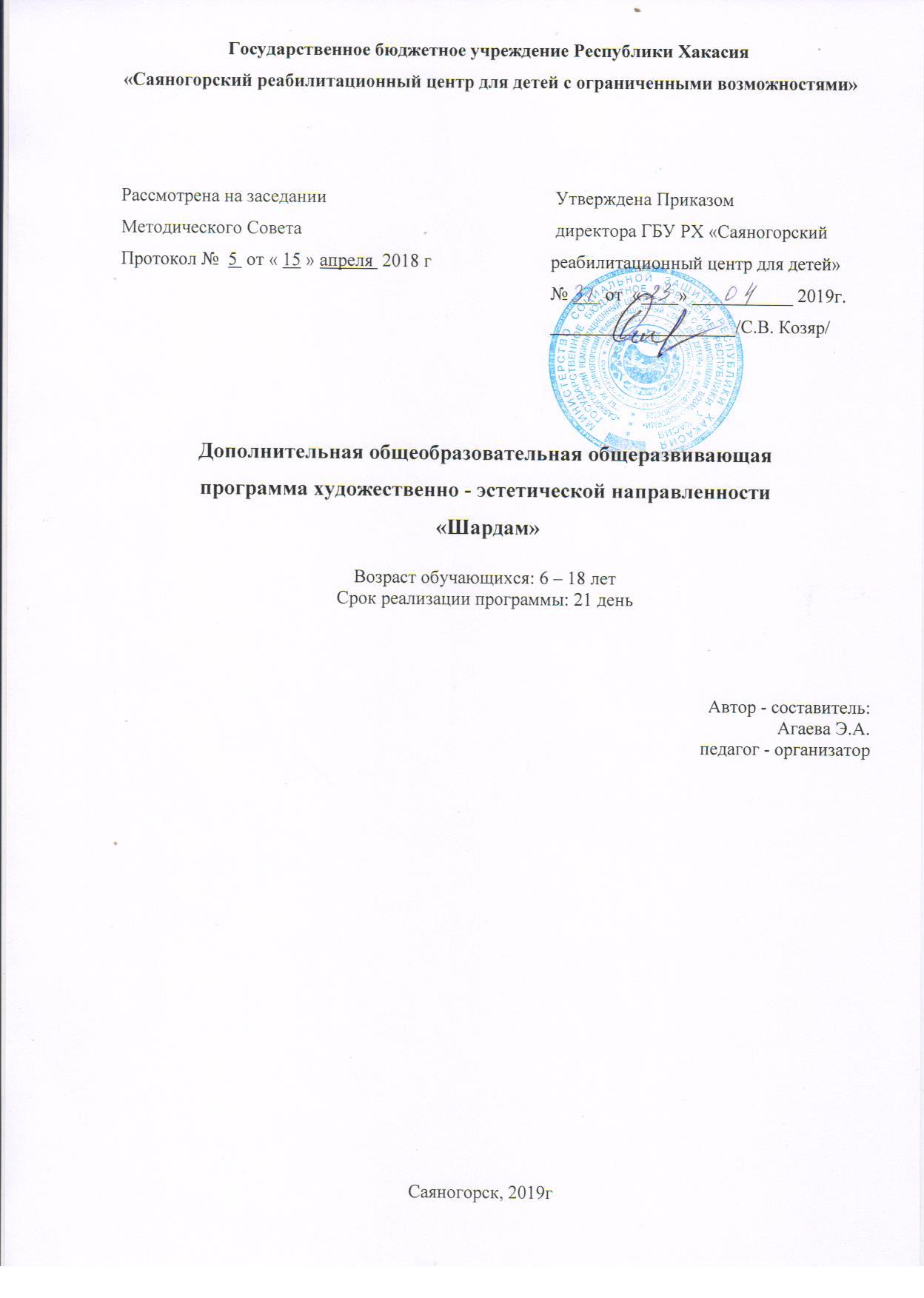 Комплекс основных характеристик дополнительной общеобразовательной общеразвивающей программыПояснительная запискаНаправленность  программы «Художественно-эстетическая».Актуальность программы  обусловлена тем, что в настоящее время интерес к искусству хореографии неуклонно возрастает. Появляются новые современные танцевальные стили, которые очень привлекают подростков. Данная программа направлена не только на разучивание хореографических композиций, но и на интеграцию танцевального и театрального искусства, для чего в программу включены занятия по вырабатыванию пластики тела, основам обучения дыханию в хореографии, знакомству с основами актёрского мастерства, развитию способности к импровизации и сочинению танцевальных движений, комбинаций, используемых в танце.Отличительные особенности программы состоят в то, что содержание программы взаимосвязано с программами по физическому и музыкальному воспитанию в дошкольном учреждении. В Программе представлены различные разделы, но основными являются танцевально-ритмическая гимнастика, нетрадиционные виды упражнений. Предполагается, что освоение основных разделов Программы поможет естественному развитию организма ребенка, морфологическому и функциональному совершенствованию его отдельных органов и систем. Обучение по программе создает необходимый двигательный режим, положительный психологический настрой, хороший уровень занятий. Все это способствует укреплению здоровья ребенка, его физическому и умственному развитию.Адресат программы - 6 - 18 лет.Объем программы - 10 часовФормы обучения и виды занятий:   практическое занятие, тренинг, репетиции, беседы,     консультации.Срок освоения программы - 21 деньРежим занятий: -  вторник, четверг 11.001.2.Цель и задачи программыЦель программы: формирование у детей творческих способностей через развитие музыкально - ритмических и танцевальных движений, развитие исполнительских способностей детей.Задачи:дать общее представление о технологии создания танцевально-гимнастического комплекса упражнений,научить выразительности и пластичности движений.сформировать танцевальные знания, умения и навыки на основе овладения и освоения программного материала.создать условия для первых проб ребенка в качестве инструктора, постановщика,формировать умение работать в творческой группе;1.3. Содержание программыУчебный план реализации программы 2019 года обучения1.4. Планируемые результаты:умение исполнять танцы, построенные на движениях разных жанров, стилей грамотно и выразительно;знание основных особенностей танцев народов мира;умение свободно импровизировать;знание основ теории хореографического искусства, его направлений.Комплекс  организационно-педагогических условий2.2. Ресурсное обеспечениеКадровое обеспечение: педагог - организатор, методистМатериально-техническое обеспечение: Наличие оборудованного зала для занятий. В зале должны быть: зеркало палас, аудио и видеоаппаратура.Наличие у детей специальной формы для занятий (у мальчиков шорты и футболка, у девочек брючки и футболка)Музыкальное сопровождение (наличие аудиозаписей, кассеты, диски)
Наличие сценических костюмов для концертных номеров.Информационно-методическое обеспечение:Занятия проводятся в свободном для перемещения танцевальном зале. В распоряжении танцевального объединения: костюмы, головные уборы, магнитофон, видеодвойка, танцевальный зал.  Сетевое, ведомственное, межведомственное взаимодействие, работа с родителями                 Рассчитана на взаимодействие с другими учреждениями,  такими как: Дом культуры «Визит», реабилитационный центр, Библиотеки города. Концерты для родителей, педагогов. Городские конкурсы фестивали. 2.3.Формы аттестацииИтог каждого занятия – проверка изученного материала. Это 10 минут контрольных упражнений. Выступление на гала-концерте.2.4. Оценочные материалы Список литературыЛитература для педагога1.Барышникова Т. “Азбука хореографии”, М., 1999 г.2.Иванова О., Шарабарова И. «Занимайтесь ритмической гимнастикой», М. Советский спорт, 1988 г.3.Люси Смит «Танцы. Начальный курс», М. Астрель, 2001 г.Литература для учащихся4.Бекина С. и др. “Музыка и движение”, М., Просвещение, 1984 г.5.Белая К. “Триста ответов на вопросы заведующей детским садом”, М., 2004 г.6.Бондаренко Л. “Методика хореографической работы в школе”, Киев,1998г7.Возрастная и педагогическая психология: Детство, отрочество, юность – М.: 8.Академия, - 2000, с.38.9.Костровицкая В. “Сто уроков классического танца”, С-Пб., 1999 г.10.Захаров В. «Поэтика русского танца», М., Издательский дом «Святогор», 2004.3.3. Интернет-ресурсНормативно-правовое сопровождение программы1. Закон РХ «Об организации отдыха и оздоровления детей в Республике Хакасия» (от 15.02.2011 № 4-3 РХ); 2.	Приказ № 310д от 02.09.2015г «Об утверждении порядков предоставления социальных услуг в стационарной и полустационарной формах социального обслуживания» 4.	Положение о работе детского оздоровительного лагеря с круглосуточным пребыванием детей 5.	Программа воспитательно – образовательной направленности «Загрузи новую реальность»6.	Штатное расписание ГБУ РХ «Саяногорский реабилитационный центр для детей»Перспективный план работы кружка «Шардам» 2019г.Название раздела, темыКоличество часовКоличество часовКоличество часовФормы аттестации/контроляНазвание раздела, темывсеготеорияпрактикаФормы аттестации/контроля«Движение плюс движение»220 мин1ч. 40 минВикторина«Танец как способ самовыражения»220 мин1ч. 40 минПостановка«Трансформер»«Танцетерапия»220 мин1ч. 40 минПостановка«Танцевальные движения телопластики»220 мин1ч. 40 минФлеш-моб«Основы классического танца»220 мин1ч. 40 минПостановка номера«Основы современного танца»220 мин1ч. 40 минПостановка номера«Медуза»Учебно-тренировочная работа220 мин1ч. 40 минРабота над номерами концерта.«Сценический макияж»220 мин1ч. 40 минФотосессия «Репетиционная – постановочная работа»320 мин2ч. 40 минГенеральная репетиция«Танцы »320 мин2ч. 40 минВыступление  на Гала-концерте.«Движение плюс движение»220 мин1ч. 40 минВикторинаВиды работыНизкий уровень(1 балл)Средний уровень(2 балла)Высокий уровеньбалла)Практический тест «Музыкальная грамота»Не чувствует ритм и характер музыки, не ориентируется в музыкальном размере.Двигается ритмично, путается в знаниях  музыкального размера.Двигается ритмично, учитывая характер музыки; легко определяет музыкальный размер.Контрольный срез на знание танцевальных терминов.Не знает танцевальной терминологии.Знает в полном объеме, но отсутствует свободное общение на профессиональном языке.Знает танцевальную терминологию, свободно общается на профессиональном языке.Промежуточнаяаттестация.Открытое занятиеИсполнение движений не выразительное, имеет замечания при исполнении упражнений партерного экзерсиса.Правильно исполняет ритмические движения, упражнения партерного экзерсиса, элементы игровой хореографии.Имеет высокие навыки выразительного движения, партерного экзерсиса, музыкально-ритмической деятельности.Активен в игровой хореографии.№ п/пДатаТема занятияЦель занятияСодержаниеСодержаниеКол-во часовФорма и методы   (с учетом воспитательных задач)ОборудованиеФормы контроляОтметка о вып -и№ п/пДатаТема занятияЦель занятияТеорияПрактикаКол-во часовФорма и методы   (с учетом воспитательных задач)ОборудованиеФормы контроляОтметка о вып -и1«Движение плюс движение»Познакомить детей с   видом искусства – хореографией220 мин1ч. 40 минБеседа с использование презентации. «История хореографии в  России»Танцевально- игровой тренинг - на выявления способностей детей.ТСОКоврикиЗалЗеркалоВикторина«Мир танца»Импровизация «Я  и музыка»2«Танец как способ самовыражения»Раскрыть танцевально- творческие способности.220 мин1ч. 40 минБеседа с использование презентации.«Современные жанры  в хореографии».КоврикиТСОЗалЗеркалоГимнастические снаряды.Хореографическая  постановка «Трансформер»3«Танцетерапия»Достижение внутренней и внешней гармонии по средствам танца»220 мин1ч. 40 минНаглядныйПрактический «Танец пяти движений»КоврикиТСОЗалЗеркалоСовместная постановка коллектива4«Танцевальные движения телопластики»Содействовать развитию способности  к импровизации.220 мин1ч. 40 минПрактический  - показ правильного выполнения движений; Словесный. КоврикиТСОЗалЗеркалоФлеш-моб 5«Основы классического танца»Обучить разнообразным элементамклассического танца220 мин1ч. 40 минПрактический  - показ правильного выполнения движений; Словесный. КоврикиТСОЗалЗеркалоПостановка номера 6«Основы современного танца»Обучить партнерским комбинациям.220 мин1ч. 40 минНаглядныйПрактический «Танец пяти движений»Презентация «Знаменитые хореографы и танцовщики современного танца.Постановка номера7Учебно-тренировочная работаЗнакомство с темой и содержанием концертного номера. 220 мин1ч. 40 минНаглядныйПрактический КоврикиТСОЗалЗеркалоРабота над номерами концерта.8«Сценический макияж»Обучить правилам нанесения макияжа.220 мин1ч. 40 минНаглядныйПрактический ЗалЗеркалаМакияжФотосессия 9«Репетиционная – постановочная работа»Закрепление  всех пройденных танцевальных комбинаций.320 мин2ч. 40 минПрактический  - показ правильного выполнения движений; Словесный. КоврикиТСОЗалЗеркалоГенеральная репетиция10«Движение плюс движение»Закрепление на репетиции постановок320 мин2ч. 40 минПрактический  - показ правильного выполнения движений; Словесный. КоврикиТСОЗалЗеркалоГенеральная репетиция «Танцы»Закрепление  всех пройденных танцевальных комбинаций.220 мин1ч. 40 минНаглядный ПрактическийКостюмы, ТСОВыступление на Гала-концерте.